ПРОТОКОЛ № 24заседания «Комиссии по качеству жизни граждан, социальной политике, трудовым отношениям, экологии, природопользованию и сохранению лесов»11 декабря 2019г.                                                                             г. Королев М.О.Присутствовало: 4человека. Председатель комиссии:  Кошкина Л.В.Члены комиссии: Сильянова Т.А., Белова О.Ю., Пустохин А.А.Повестка дня: Итоги  работы  годового  Пленарного заседания  Общественной палаты г. о. Королев;Определение основных объектов для проведения мониторингов в рамках национального проекта «Здравоохранение» на предмет сроков годности лекарственных препаратов.По повестке дня слушали:по первому вопросу Председателя комиссии Кошкину Л.В. В целом члены комиссии отметили хороший доклад  на Пленарном заседании председателя комиссии Кошкиной Л.В. Положительной оценкой   работы комиссии в течение года стало награждение ее членов руководством ОП МО, ОП г.о. Королев и Администрации города.по второму вопросу слушали  Председателя комиссии Кошкину Л.В.. Определили  сеть аптек муниципалитета на предмет соответствия срокам годности лекарственных препаратов в декабре 2019г. Продолжить проведение мониторингов санитарного содержания контейнерных площадок на соответствие новому экологическому стандарту.Постановили:Одобрить результаты  работы Пленарного заседания Общественной палаты г.о. Королев 2019г.Принять к сведению для выполнения предложенный план мероприятий работы комиссии№2 на декабрь 2019г. Рекомендовать членам комиссии принять активное участие в проведении мероприятий, намеченных в плане на декабрь 2019г.Принято единогласно.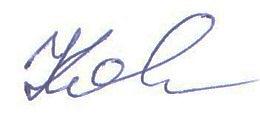  Председатель комиссии                                                 Л.В. Кошкина 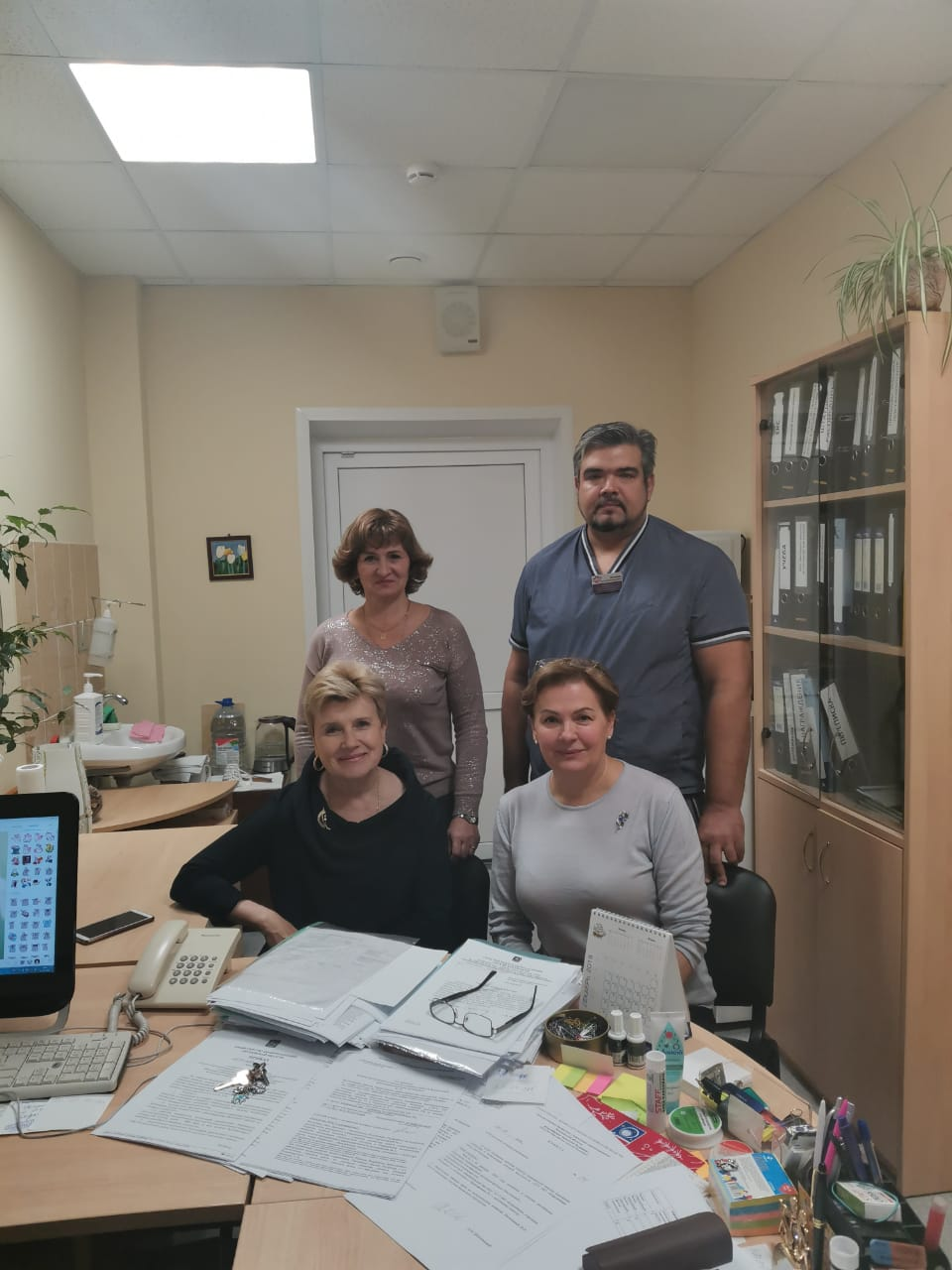 